УТВЕРЖДАЮ: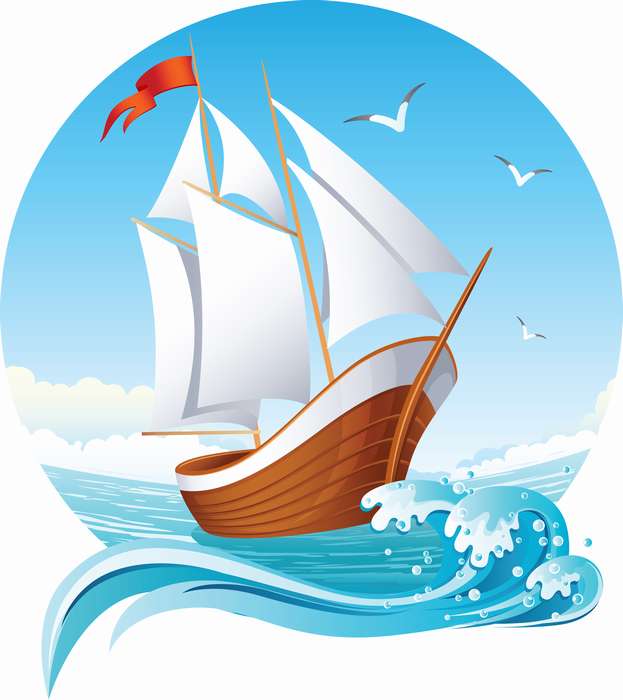 Директор МКОУ «Шиверская школа»_____________Е.В.Миннеханова«13___»_мая__________2023г.«Общение»Возраст детей: 7-14 летСрок реализации: лето 2023г.Разработчик: Васильева Гузель Фаридовна(Начальник ЛДПД)2023Паспорт программыСроки реализации программы: лето 2023 года: лагерная смена – 21 день.Количество детей в смене: 60 человек.Ожидаемые результаты работы лагеря:- укрепление здоровья детей;- развитие у школьников интереса к занятиям физкультурой и спортом;	расширение социального опыта;	формирование коммуникативных умений, основы правильного поведения, общения, культуры, досуга;	вырабатывание навыков ручного и общественно-полезного труда;	формирование осознанного отношения к себе, как к части окружающего мира.-оказывается методическая и консультативная помощь воспитателям;-проводятся инструктажи с воспитателями по охране жизни здоровья; мероприятий по профилактике детского травматизма.Каждый  воспитанник и воспитатель ЛДПД должен соблюдать Законы и Заповеди..Режим дня:08:30 – 09:00 Прием детей09:00 – 09:10 Зарядка09:10 – 09:20 Линейка09:20 – 10:00 Завтрак10:00 – 11:00 Час общения (ЧО)11:00 – 11:15 Приём сока11:15 – 12:00 Спортивный час (СЧ)12:00 – 13:00 Прогулка (На детских площадках «Радуга», «Солнышко», «Звездочка»)13:00 – 13:30 Обед13:30 – 14:15 Социально образовательное мероприятие или коллективное творческое дело (СОМ, КТД)14:15 – 14:20 Рефлексия (Дерево Настроения)14:20 – 14:30 Линейка (Итоги дня)14:30        Завершение работы.Воспитательная программа «Общение»Наименование программыПрограмма оздоровительной смены пришкольного лагеря с дневным пребыванием 
«Общение»Основание для разработки программы- Федеральный закон от 24.07.98 № 124-ФЗ "Об основных гарантиях прав ребенка в РФ";-Федеральный закон Российской Федерации от 29 декабря 2012 г. N 273-ФЗ "Об образовании в Российской Федерации";- Федеральный закон от 23.06.16 № 120-ФЗ "Об основах системы профилактики безнадзорности и правонарушений несовершеннолетних";
-Программа «Патриотическое воспитание граждан Российской Федерации на 2021-2025 годы»;
- Приказ Минобразования России от 30.12.15 № 1493 "Об утверждении порядка проведения смен профильных лагерей, лагерей с дневным пребыванием, лагерей труда и отдыха'";
- Санитарно-эпидемиологические правила и нормативы СанПиН 30.06.21.  №1100 «Гигиенические требования к устройству, содержанию и организации режима в оздоровительных учреждениях с дневным пребыванием детей в период каникул».Организация – исполнитель программыМКОУ «Шиверская школа» Богучанского района, пришкольный оздоровительный лагерь с дневным пребыванием детейСрок реализации29.05.2023г. – 27.06.2023г.Количество воспитанников60Цель программыПривитие навыков общения и поведения в социуме, формирование объективной самооценки Задачи программыСоциализация и индивидуализация детей посредством включения в разнообразные виды деятельности;Развитие личности ребенка, его нравственно-культурное обогащение;Воспитание активного участия детей при выполнении коллективных дел и решений творческих задач;Подготовить лидеров и организаторов игр в разновозрастных отрядах и на улицах во время летних каникул.Ожидаемые результаты реализации программыПри активном участии детей и взрослых в реализации программы предполагается, что у каждого возникнет чувство сопричастности к большому коллективу;Успешность детей в различных мероприятиях повысит социальную активность, даст уверенность в своих силах и талантах;Осуществление экскурсий, походов, прогулок помогут детям в обретении новых знаний о родном крае и научат их бережно и с любовью относиться к своей Родине;Предполагается, что время, проведенное в лагере, не пройдет бесследно ни для взрослых, ни для детей, и на следующий год они с удовольствием будут участвовать в работе лагеря.Законы:•	Закон точного времени.•	Закон доброты.•	Закон порядочности.•	Закон дружбы.•	Закон безопасности.•	Закон взаимовыручкиЗаповеди:•	Лагерь – одна семья.•	Один за всех и все за одного.•	Порядок прежде всего.•	Каждое дело вместе•	Все делай творчески, а иначе зачем?•	Даже если трудно, доведи дело до конца.•	Чистота – залог здоровья.ОтрядДата1 отряд2 отряд3 отряд4 отряд29.05ЧО – Беседа «Школа Вежливости»СЧ – Веселые стартыКТД –Операция «Уют»ЧО – Беседа «Школа Вежливости»СЧ – Веселые стартыКТД – Операция «Уют»ЧО – Беседа «Школа Вежливости»СЧ – ВелогонкиКТД – Операция «Уют»ЧО – Беседа «Школа Вежливости»СЧ – ВелогонкиКТД – Операция «Уют»30.05ЧО – Викторина «Знатоки сказок»СЧ – Подвижные игрыКТД – Дискотека «Танцпол!»ЧО – Викторина «Знатоки сказок»СЧ – Подвижные игрыКТД – Дискотека «Танцпол!»ЧО – Конкурс рисунков «Пусть всегда будет солнце»СЧ – Подвижные игрыКТД – Дискотека «Танцпол!»ЧО – Конкурс рисунков «Пусть всегда будет солнце»СЧ – ВолейболКТД – Дискотека «Танцпол!»31.05ЧО – Коммуникативная игра «Приглашение в гости»СЧ – Велопробег КТД – Весёлые стартыЧО – Коммуникативная игра «Приглашение в гости»СЧ – Велопробег КТД – Весёлые стартыЧО – Коммуникативная игра «Приглашение в гости»СЧ – Велопробег КТД – Игровой квест по ЗОЖ  «Здоровым быть – здорово!» (СДК)ЧО – Коммуникативная игра «Приглашение в гости»СЧ – Баскетбол КТД – Игровой квест по ЗОЖ  «Здоровым быть – здорово!» (СДК)01.06ЧО – Беседа «День Защиты Детей»СЧ – Подвижные игрыКТД – Праздничная программа «Планета детства» (СДК)ЧО – Беседа «День Защиты Детей»  СЧ – Подвижные игрыКТД – Праздничная программа «Планета детства» (СДК)ЧО – Беседа «День Защиты Детей» СЧ – Игра «Перестрелка»КТД – Праздничная программа «Планета детства» (СДК) ЧО – Беседа «День Защиты Детей»СЧ – ВолейболКТД – Праздничная программа «Планета детства» (СДК)02.06ЧО – Ролевая игра «Кто поможет победить лень?»СЧ – Спортивная игра «Перестрелка»КТД – Школьный кинозал: м/ф «Цветик-семицветик» ЧО – Творческая мастерская «Прекрасное своими руками»СЧ – Спортивная игра «Перестрелка»КТД – Школьный кинозал: м/ф «Цветик-семицветик»ЧО – Коммуникативная игра «Давайте говорить друг другу комплементы…»СЧ – Спортивная игра «Пионербол»КТД – Школьный кинозал: х/ф «Белый Бим Чёрное ухо»  ЧО – Творческая мастерская «Прекрасное своими руками»СЧ – БаскетболКТД – Школьный кинозал: х/ф «Белый Бим Чёрное ухо»  05.06ЧО – Творческая мастерская «Прекрасное своими руками»СЧ – Малые Олимпийские игрыКТД – Музыкальный ринг: Разучивание и конкурсное исполнение песни «Вместе весело шагать…»ЧО – Творческая мастерская «Прекрасное своими руками»СЧ – Малые Олимпийские игрыКТД – Музыкальный ринг: Разучивание и конкурсное исполнение песни «Вместе весело шагать…»ЧО – Игровая программа «Джунгли зовут» СЧ – Малые Олимпийские игрыКТД – Музыкальный ринг: Разучивание и конкурсное исполнение песни «Дружба крепкая…»ЧО – Игровая программа «Джунгли зовут» СЧ – Малые Олимпийские игрыКТД – Музыкальный ринг: Разучивание и конкурсное исполнение песни «Дружба крепкая…»06.06ЧО – «Поле чудес» (по сказкам А.С. Пушкина)СЧ – Спортивно- развлекательная игра «Кладоискатели»КТД – Просмотр и обсуждение м/ф  по сказкам А.С. ПушкинаЧО – «Поле чудес» (по сказкам А.С. Пушкина)СЧ – Спортивно- развлекательная игра «Кладоискатели»КТД – Просмотр и обсуждение м/ф  по сказкам А.С. ПушкинаЧО – «Школьный вернисаж» (рисунки по произведению А.С. Пушкина)СЧ – Спортивно- развлекательная игра «Кладоискатели»КТД – Квест-игра «Операция: спаси лето!» (СДК)ЧО – «Школьный вернисаж» (рисунки по произведению А.С. Пушкина)СЧ – Спортивно- развлекательная игра «Кладоискатели»КТД –  Квест-игра  «Операция: спаси лето!» (СДК)07.06ЧО – Экскурсия на почту и в пекарнюСЧ – Подвижные игры КТД – Час занимательного и интересного отдыха «Созвездие талантов»ЧО – Экскурсия на почту и в пекарнюСЧ – Подвижные игры КТД – Час занимательного и интересного отдыха «Созвездие талантов»ЧО – Мастер-класс «Летнее настроение» СЧ – Соревнования по «Пионерболу»КТД – Час занимательного и интересного отдыха «Созвездие талантов»ЧО – Ролевая игра «Мир профессий»СЧ – Соревнования по волейболуКТД – Час занимательного и интересного отдыха «Созвездие талантов»08.06ЧО – Мастер-класс «Учимся делать пилотки»СЧ – «Веселые старты» (спортивные соревнования)КТД – Мастер-класс  формирования ДПИ «Я люблю Россию» (СДК) ЧО – Мастер-класс «Учимся делать пилотки»СЧ – «Веселые старты» (спортивные соревнования)КТД – Мастер-класс формирования ДПИ «Я люблю Россию» (СДК)ЧО – Творческая мастерская «Прекрасное своими руками»СЧ – Подвижные игры КТД – Выставка творческих работ ребят  «Прекрасное своими руками»ЧО – Творческая мастерская «Прекрасное своими руками»СЧ – Соревнования по баскетболуКТД – Выставка творческих работ ребят  «Прекрасное своими руками»09.06ЧО – Беседа «Правила гигиены»СЧ – Игровая программа «Вперёд, к победе!» КТД – Патриотическая игра «Россия» (сельская библиотека)ЧО – Беседа «Поговорим о здоровой и полезной еде»СЧ – Игровая программа «Вперёд, к победе!» КТД – Игровая программа ко Дню друзей «Спасение планеты» (СДК)ЧО – Просмотр презентации «Полезные и вредные привычки»СЧ – Спортивно- развлекательная игра «День здоровья»КТД – Игровая программа ко Дню друзей «Спасение планеты» (СДК)ЧО – Просмотр презентации «Полезные и вредные привычки»СЧ – Спортивно- развлекательная игра «День здоровья»КТД – Круглый стол «ЗОЖ – это важно!»13.06ЧО – Концерт, посвящённый дню России «Нет Родины краше России»СЧ – Подвижные игры КТД – Школьный кинозал: х/ф «Морозко» ЧО – Концерт, посвящённый дню России «Нет Родины краше России» СЧ – Подвижные игры КТД – Школьный кинозал: х/ф «Морозко»  ЧО – Концерт, посвящённый дню России «Нет Родины краше России»СЧ – Спортивная игра «Перестрелка»КТД – Школьный кинозал: х/ф «Морозко»ЧО – Концерт, посвящённый дню России «Нет Родины краше России»СЧ – ВолейболКТД – Школьный кинозал: х/ф «Морозко»14.06ЧО – Беседа «В копилку знатоков: почему мы так говорим?» СЧ – Спортивная игра «Перестрелка»КТД – Музыкальный ринг: разучивание и конкурсное исполнение песни «В Подмосковье водятся грибы…»ЧО – Беседа «Как вести себя в общественных местах»СЧ – Спортивная игра «Перестрелка»КТД – Музыкальный ринг: разучивание и конкурсное исполнение песни «В Подмосковье водятся грибы…»ЧО – Интеллектуальная игра «Умницы и умники»СЧ – Спортивная игра «Пионербол»КТД – Музыкальный ринг: разучивание и конкурсное исполнение песни «В Подмосковье водятся грибы…»ЧО – Интеллектуальная игра «Умницы и умники»СЧ – ФутболКТД – Музыкальный ринг: разучивание и конкурсное исполнение песни «В Подмосковье водятся грибы…»15.06ЧО – Занимательный компьютер (кружок «Мир информатики»)СЧ – Игра «Футбол» (мальчики), «Перестрелка» (девочки)КТД – День именинника «Когда мои друзья со мной» (конкурсная развлекательная программа)ЧО – Викторина «Россия – Родина моя» СЧ – Игра «Футбол» (мальчики), «Перестрелка» (девочки)КТД – День именинника «Когда мои друзья со мной» (конкурсная развлекательная программа)ЧО – Беседа «Дружба крепкая…»СЧ – Игра «Пионербол»КТД – День именинника «Когда мои друзья со мной» (конкурсная развлекательная программа)ЧО – Квест-игра «Робинзонада»СЧ – БаскетболКТД – День именинника «Когда мои друзья со мной» (конкурсная развлекательная программа)16.06ЧО – Устный журнал «Таежные растения»СЧ – Игра «Перестрелка» (девочки)КТД – «Экологический форум»: Природа родного края (защита плакатов, выступление «Устных журналов») ЧО – Игра «Ты – турист, да я – турист, вместе мы – туристы» (сельская библиотека)СЧ – Игра «Футбол» (мальчики)КТД – «Экологический форум»: Природа родного края (защита плакатов, выступление «Устных журналов») ЧО – Оформление плаката «Природа родного края: леса и реки»СЧ – Игра «Пионербол»КТД – «Экологический форум»: Природа родного края (защита плакатов, выступление «Устных журналов») ЧО – Оформление плаката «Природа родного края: горы и озера»СЧ –  БаскетболКТД – Игровая программа «Снова праздник» (СДК)19.06ЧО – Развлекательная программа «Игры в кальмара» (клуб)СЧ – Подвижные игрыКТД – «Огни рампы» (театральные инсценировки по мотивам произведений русской литературы)ЧО – Беседа и просмотр презентации о Красноярском ТЮЗе «Театр на столе» (по русским народным сказкам)СЧ – Подвижные игрыКТД – «Огни рампы» (театральные инсценировки по мотивам произведений русской литературы)ЧО – Беседа и просмотр презентации о Красноярском театре музыкальной комедии. Инсценировка отрывка произведения русской литературыСЧ – Игра «Перестрелка»КТД – «Огни рампы» (театральные инсценировки по мотивам произведений русской литературы)ЧО – Беседа и просмотр презентации о Красноярском театре драмы имени А.С. Пушкина. Инсценировка отрывка произведения русской литературы. СЧ – ФутболКТД – «Огни рампы» (театральные инсценировки по мотивам произведений русской литературы)20.06ЧО – Беседа «Берегите руки-ноги, не шалите на дороге!» (библиотека)СЧ – Подвижные игрыКТД – Конкурсная игровая программа «Каникул много не бывает» (СДК)ЧО – Игра «Что такое хорошо, и что такое плохо?» СЧ – Подвижные игрыКТД – Конкурсная игровая  программа «Каникул много не бывает» (СДК)ЧО – Коммуникативная игра «Приглашение в гости»СЧ – Обучение волейболуКТД – Школьный кинозал: «Операция Ы и другие приключения Шурика» ЧО – Занимательный компьютер (кружок «Мир информатики»)СЧ – Обучение баскетболуКТД – Школьный кинозал: «Операция Ы и другие приключения Шурика» 21.06ЧО – Коммуникативная игра «Приглашение в гости»СЧ – Спортивные соревнования «Веселые старты»КТД – «Музыкальный ринг»: разучивание и конкурсное исполнение песни  «Солнечный круг»ЧО – Танцевально-развлекательная программа «Диско» СЧ – Спортивные соревнования «Веселые старты»КТД – «Музыкальный ринг»: разучивание и конкурсное исполнение песни  «Солнечный круг»ЧО – Посещение школьного музеяСЧ – Спортивные соревнования «Веселые старты»КТД – «Музыкальный ринг»: разучивание и конкурсное исполнение песни  «Крейсер «Аврора»ЧО – Экскурсия в пекарню и на почтуСЧ – Спортивные соревнования по футболуКТД – «Музыкальный ринг»: разучивание и конкурсное исполнение песни  «Крейсер «Аврора»»22.06ЧО – Беседа о ВОВ, конкурс рисунков «Мы за мир!»СЧ – Игра «Перестрелка»  КТД – Подготовка к фестивалю военной песни: разучивание песни, история ее создания: «СмуглянкаЧО – Беседа о ВОВ, конкурс рисунков «Мы за мир!»СЧ –  Игра «Перестрелка»  КТД – Подготовка к фестивалю военной песни: разучивание песни, история ее создания: «Катюша»ЧО – Инструкция по технике безопасности «Как вести себя в лесу»СЧ – Практическое занятие по теме «Поведение в лесу» КТД – Подготовка к фестивалю военной песни: разучивание песни, история ее создания: «Темная ночь»ЧО – Инструкция по технике безопасности «Как вести себя в лесу»СЧ – Практическое занятие по теме «Поведение в лесу» КТД – Подготовка к фестивалю военной песни: разучивание песни, история ее создания: «В землянке»23.06ЧО – Инструкция по технике безопасности «Как вести себя в лесу»СЧ – Практическое занятие по теме «Поведение в лесу»КТД – Экскурсия в лесной массив (старый аэродром)ЧО – Конкурсная игровая программа «Весёлое развлечение» (СДК)СЧ – Практическое занятие по теме «Поведение в лесу» КТД – Экскурсия в лесной массив (старый аэродром)ЧО – Литературная игра «В гостях у Маршака» СЧ – Футбол (мальчики 3-4 отряд)КТД – Экскурсия в лесной массив (старый аэродром)ЧО – Блиц-викторина «Знаете ли вы свою библиотеку?» (сельская библиотека)СЧ – пионербол (девочки 3-4 отряд)КТД – Экскурсия в лесной массив (старый аэродром)26.06ЧО – Игра «Что такое хорошо, и что такое плохо?»СЧ – Спортивная игра «Молодая гвардия»КТД – Фестиваль военной песниЧО – Игра «Что такое хорошо, и что такое плохо?» СЧ – Спортивная игра «Молодая гвардия»КТД – Фестиваль военной песниЧО – Беседа о ВОВ, конкурс рисунков «Мы за мир!»СЧ – Спортивная игра «Молодая гвардия»КТД – Фестиваль военной песниЧО – Беседа о ВОВ, конкурс рисунков «Мы за мир!»СЧ – Спортивная игра «Молодая гвардия»КТД – Фестиваль военной песни27.06ЧО – «В гости к нам пришли матрёшки» СЧ – Подвижные игрыКТД – Праздник массового танца (Флеш-моб).ЧО – Школьный вернисаж “Мы рисуем лето”, анкетирование (4 вопроса: -интересно ли тебе было в лагере? – что особенно понравилось? – что не понравилось? – какие мероприятия ты бы хотел?).СЧ – Подвижные игрыКТД – Праздник массового танца (Флеш-моб).ЧО – Школьный вернисаж “Мы рисуем лето”, анкетирование (4 вопроса: -интересно ли тебе было в лагере? – что особенно понравилось? – что не понравилось? – какие мероприятия ты бы хотел?).СЧ – Подвижные игрыКТД – Праздник массового танца (Флеш-моб).ЧО – Викторина «Предметы старины» СЧ – Подвижные игрыКТД – Праздник массового танца (Флеш-моб).